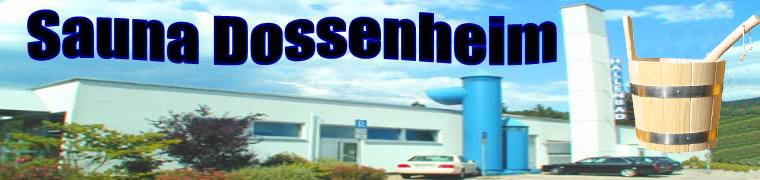 Langen Saunanachtam 16.11.2019von 20:00 bis 01:00 Uhrin der Sauna DossenheimUnter anderem bieten wir Ihnen folgende besondere Aktivitäten:4 Saunen mit folgenden Aufgüssen:Begrüßungsaufguss mit Sektumtrunk, Salzaufguss (Hautpeeling), Honigaufguss, Schokoaufguss, Früchtetraum mit frischen Obst, Eisaufguss und Eistee, Schnapsaufguss.Gekühlte Getränke und leckere Saunahäppchen zu moderaten PreisenSchwimmen im illuminierten HallenbadThai Massage in der Sauna-Praxis (Im Eintrittspreis nicht inbegriffen)Das alles und noch viel mehr für nur 15 €www.sauna-dossenheim.deTel. 06221/8673846 oder info@sauna-Dossenheim.deSauna Dossenheim e.V. 